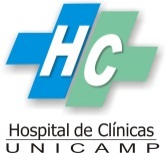 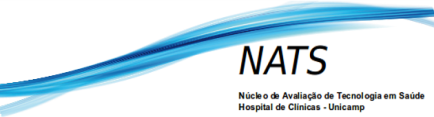 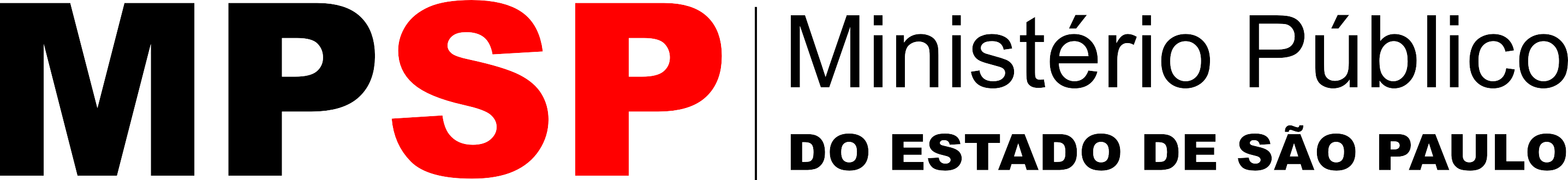 FICHA DE INSCRIÇÃO18 de novembro de 2016Local: Auditório da Cidade JudiciáriaAvenida Francisco Xavier Arruda Camargo, 300 - Jardim Santana, Campinas, SPHorário: das 8h30 às 16h30Venho requerer a V. Sª minha inscrição.[ENVIE PARA nats@hc.unicamp.br E AGUARDE CONFIRMAÇÃO]Venho requerer a V. Sª minha inscrição.[ENVIE PARA nats@hc.unicamp.br E AGUARDE CONFIRMAÇÃO]Identificação*Identificação*Nome:                                                                                                                                                                 Idade:Nome:                                                                                                                                                                 Idade:1. Formação em:1. Formação em:2. Especialização: (  ) não  (   ) sim               Em que?2. Especialização: (  ) não  (   ) sim               Em que?3. Pós-graduação: (  ) não  (   ) sim                                               Tipo: (  ) mestrado  (  ) doutorado   (   ) pós doutorado3. Pós-graduação: (  ) não  (   ) sim                                               Tipo: (  ) mestrado  (  ) doutorado   (   ) pós doutorado4. Aluno de graduação: (  ) não  (   ) sim       Em que?(ALUNOS DE GRADUAÇÃO TEM VAGAS LIMITADAS, AGUARDAR CONFIRMAÇÃO DA INSCRIÇÃO)4. Aluno de graduação: (  ) não  (   ) sim       Em que?(ALUNOS DE GRADUAÇÃO TEM VAGAS LIMITADAS, AGUARDAR CONFIRMAÇÃO DA INSCRIÇÃO)Área de atuação profissional*Área de atuação profissional*Instituição onde trabalha:Instituição onde trabalha:Setor:Setor:Função que exerce:Função que exerce:Interface do seu trabalho com o tema do evento:Interface do seu trabalho com o tema do evento:Dados para contato*Dados para contato*Telefone: (    )Celular: (    )E-mail:E-mail:* O não preenchimento de algum campo poderá invalidar a inscrição* O não preenchimento de algum campo poderá invalidar a inscrição